ĮSAKYMASDĖL SUPAPRASTINTŲ VIEŠŲJŲ PIRKIMŲ TAISYKLIŲ NAUJOS REDAKCIJOS TVIRTINIMO2015 m. kovo 10 d. Nr. V1-12TirkšliaiVadovaudamasi Lietuvos Respublikos Viešųjų pirkimų įstatymu (Žin., 1996, Nr.84-2000; 2006, Nr.4-102; 2008, Nr. 81-3179; 2009, Nr. 93-3986; 2010, Nr. 25-1174; 2010, Nr. 158-8018; 2010, Nr. 158-8019; 2011, Nr. 2-36) aktuali redakcija nuo 2015-01-01:T v i r t i n u Mažeikių r. Tirkšlių darželio „Giliukas“ supaprastintų viešųjų pirkimų taisyklių naują redakciją (pridedama).S u d a r a u šios sudėties Viešojo pirkimo komisiją Mažeikių r. Tirkšlių darželio „Giliukas“ viešiesiems pirkimams atlikti:Komisijos pirmininkas – Janina Volskienė, direktoriaus pavaduotoja ūkiui.Kiti Komisijos nariai:Vyr. slaugytoja/ auklėtoja Laima Zubavičienė, Komisijos pirmininko pavaduotoja;Auklėtojo padėjėja Zina Šemetienė;Auklėtoja Rima Dovidauskienė – Komisijos posėdžio sekretorius.S k i r i u Janiną Volskienę, direktoriaus pavaduotoją ūkiui, Mažeikių r. Tirkšlių darželio „Giliukas“ mažos vertės pirkimų Organizatore. N u s t a t a u, kad Viešojo pirkimo komisijos nariai ir pirkimo Organizatorius savo funkcijas pradeda vykdyti tik po to, kai pasirašo nešališkumo deklaraciją ir konfidencialumo pasižadėjimą. Į g a l i o j u mažos vertės pirkimų Organizatorę Janiną Volskienę organizuoti visų su atliktais pirkimais susijusių dokumentų saugojimą teisės aktų nustatyta tvarka ir būti atsakinga už tai, kad Įstatymu nustatyta tvarka ir terminais Viešųjų pirkimų tarnybai prie LR Vyriausybės būtų pateiktos Įstatymo 19 straipsnyje įvardintos pirkimų procedūrų ir pirkimų ataskaitos. Įsakymo vykdymo kontrolę p a s i l i e k u sau. P r i p a ž į s t u netekusiu galios 2014 m. vasario 17 d. Nr. V1-02.17/01 „Dėl supaprastintų viešųjų pirkimų taisyklių naujos redakcijos tvirtinimo“.Direktorė					 	Laima Norvaišienė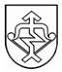 MAŽEIKIŲ R. TIRKŠLIŲ DARŽELIS „GILIUKAS“DIREKTORIUS